АНКЕТА Ассоциации «Совет муниципальных образований Красноярского края»на 31.03.2021 г.АНКЕТА Ассоциации «Совет муниципальных образований Красноярского края»на 31.03.2021 г.Эмблема/Логотип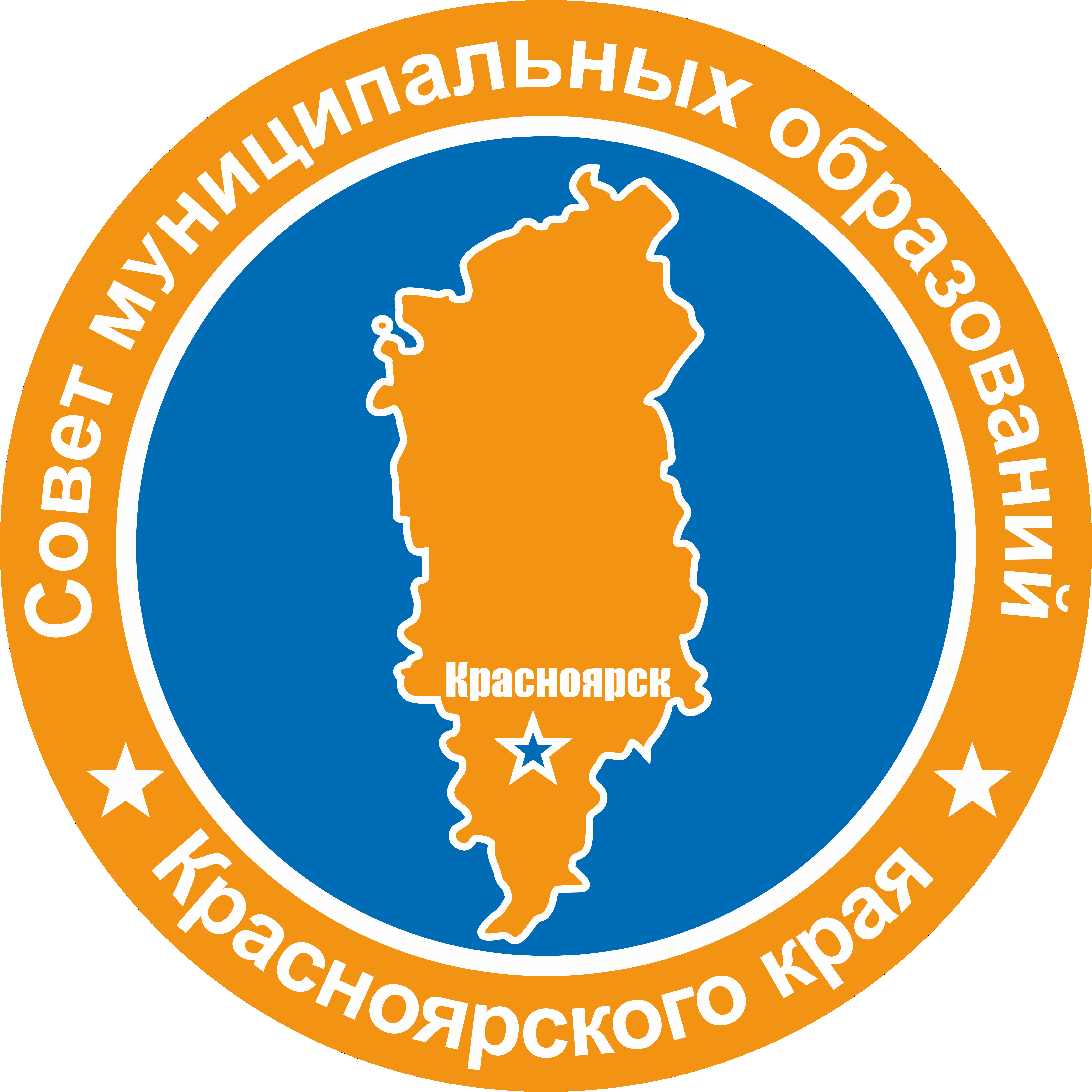 Дата образования18 апреля 2006 годаКоличество муниципальных образований на данный моментВ Красноярском крае насчитывается 544 муниципальных образования. Из них:городских округов - 17,муниципальных округов - 3,муниципальных районов - 41,городских поселений - 26,сельских поселений - 457.Законодательные инициативы и (или) региональные законопроекты, выдвинутые и (или) разработанные при активном участии и с учетом предложений от СМООбщее количество принятых региональных НПА, инициатором или активным участником которых был СМО Красноярского края более 30.Наиболее значимые:2013 год – «О профилактике алкоголизма, наркомании и токсикомании в Красноярском крае»;2014 год – проект закона края «О регулировании отдельных отношений, связанных с участием граждан и их объединений в охране общественного порядка на территории Красноярского края»;2015 год – проект закона края «О закреплении вопросов местного значения за сельскими поселениями Красноярского края»;2017 год:проект закона края «О внесении изменений в Закон края «О гарантиях осуществления полномочий депутата, члена выборного органа местного самоуправления, выборного должностного лица местного самоуправления в Красноярском крае»;проект закона края «О внесении изменений в Закон края «О перечне отдаленных и труднодоступных местностей Красноярского края, в которых организации и индивидуальные предприниматели могут осуществлять наличные денежные расчеты и (или) расчеты с использованием платежных карт без применения контрольно-кассовой техники»;2019 год – проект закона края «О внесении изменений в Закон края «О заготовке древесины на основании договоров купли-продажи лесных насаждений»;- проект Указа Губернатора края «О внесении изменений в указ Губернатора Красноярского края от 22.04.2008 № 60-уг «Об утверждении Порядка заключения с гражданами договоров купли-продажи лесных насаждений для собственных нужд»;- проект постановления Правительства края «Об утверждении порядка осуществления контроля за целевым использованием древесины, заготавливаемой в исключительных случаях на основании договоров купли-продажи лесных насаждений для обеспечения государственных или муниципальных нужд на территории Красноярского края»;2020 год:предложения по внесению изменений в Закон края «О межбюджетных отношениях в Красноярском крае» о перераспределении нормативов отчислений от УСН городским округам и муниципальным округам; проект закона края «О внесении изменений в Закон края от 13 июня 2013 года № 4-1402 «О наделении органов местного самоуправления муниципальных районов и городских округов края отдельными государственными полномочиями по организации проведения мероприятий по отлову и содержанию безнадзорных животных»;разработка проекта закона края «О почетном звании Красноярского края «Сельский населенный пункт (село, деревня, поселок, рабочий поселок) Трудовой Славы».Руководство:ПредседателиИсполнительные директора (руководители исполнительного органа) Председатели:2018 – по н/в – Еремин Сергей Васильевич, Глава г. Красноярска;2012 – 2017 г.г. – Акбулатов Эдхам Шукриевич, Глава г. Красноярска;2006 – 2011 г.г. – Пимашков Петр Иванович, Глава г. Красноярска.Исполнительные директоры:2011 – по н/в. г.г. – Коновальцев Александр Николаевич;2008 – 2009 г.г. – Марченко Леонид Арефьевич2006 – 2011 г.г. – Марина Людмила Васильевна (зам. исполнительного директора, и.о. исполнительного директора)Структура рабочих органов Органы управления: Съезд Совета; Президиум Совета; Председатель Совета; Исполнительный директор Совета.Структурные подразделения:Палаты:Городских округов;Муниципальных районов/округов;Сельских поселений;Городских поселений.Комитеты:по аграрной политике;по вопросам развития местного самоуправления;по социальной политике;по финансово-экономической политике;по строительству, природопользованию и жилищно-коммунальному хозяйству.Орган внутреннего контроля за финансово-хозяйственной деятельностью Совета – Ревизионная комиссия Совета.Рабочие органы действуют со дня образования по настоящее время.Исполнительный орган СМОЕдиноличный исполнительный орган управления Совета – Исполнительный директор Совета.Аппарат исполнительного директора – 6 штатных единиц. Взаимодействие с ОГВ субъекта РФ в настоящее время:Представители ОГВ субъекта РФ в СМОПредставители СМО в рабочих (совещательных, консультационных) органах субъекта РФ Представитель ОГВ Красноярского края в Совете:Пономаренко Сергей Александрович, Первый заместитель Губернатора Красноярского края - руководитель Администрации Губернатора Красноярского края;Попов Сергей Александрович, первый заместитель председателя Законодательного Собрания Красноярского края.Представители СМО в рабочих органах ОГВ Красноярского края:Еремин Сергей Васильевич, Председатель Совета, Глава г. Красноярска;Коновальцев Александр Николаевич, исполнительный директор;Черепанова Наталья Евгеньевна, заместитель исполнительного директора.В состав Полярной комиссии (постоянно действующий совещательный межведомственный орган при Губернаторе края) входят 5 глав муниципальных образований.В состав президиума Губернаторского совета Красноярского края входят 12 глав муниципальных образований края.Доклад СМО «О состоянии МСУ в субъекте РФ»:Год выпуска первого доклада СМОМеханизм представления доклада ОГВ субъекта РФ Механизм реализации предложений и выводов докладаГод выпуска первого доклада – 2016 год (по итогам 2015 года). Доклад печатается типографским способом, распространяется в муниципальные образования, ОГВ Красноярского края, входит в состав раздаточного материала делегатам съездов Совета. Обязательный экземпляр Доклада передается в Краевую научную библиотеку. 
Доклады размещены на сайте Совета  http://www.ksmo.ru.В докладе 2020 года (за 2019 г), на основе предложений, поступивших от участников XI съезда Совета и муниципальных образований, сформулировано 6 предложений в адрес Правительства РФ и 18 - Государственной Думы РФ с целью внесения изменений в федеральное законодательство.Отдельные предложения Совета (о контрольно-надзорной деятельности, муниципальной и межмуниципальной практике, создании отрасли сельского строительства как локомотива развития села и сельской экономики, направленной на выполнение национальных проектов «Жилье», «Демография», а также обеспечение выполнения программ продовольственной безопасности страны, комплексное развитие сельских территорий, сохранение численности на селе и другие) вошли в Доклад Правительству РФ «О состоянии местного самоуправления в РФ». Положения Доклада рассмотрены на Президиуме Совета, Доклад направлен в ОГВ и в муниципальные образования. Исполнение положений доклада вошли в Мероприятия, утвержденные Президиумом Совета, для реализации. Мероприятия – входят в годовой план работы Совета и реализуются.Партнеры (органы, учреждения, организации с которыми были заключены соглашения о взаимодействии и сотрудничестве) Заключены соглашения о взаимодействии с:2011 г. - Главным управлением ФСИН России по Красноярскому краю;2012 г.:Центрально-Сибирской торгово-промышленной палатой;Институтом космических и информационных технологий ФГАОУ ВПО Сибирский федеральный университет;2013 г.:Прокуратурой Красноярского края;Главным управлением МЧС России по Красноярскому краю;Министерством юстиции РФ по Красноярскому краю;НОУ ДПО «Красноярский институт непрерывного образования» КРОООО «Знание»;2017 г.:Советом муниципальных образований Республики Тыва;Восточно-Сибирской ассоциацией биотехнологических кластеров;Соглашение «О создании Объединённого Комитета по инновационному использованию возобновляемых ресурсов, альтернативной энергетики и биотехнологий» среди 39 организаций научных, производственных и общественных;2018 г. - Главным управлением МВД России по Красноярскому краю;2019 г.:Общественной палатой Красноярского края;Красноярским колледжем сферы услуг и предпринимательства;Региональным отделением Общероссийской общественной организации малого и среднего предпринимательства «ОПОРА РОССИИ»;2020 г. - Советом муниципальных образований Республики Хакасия;2021 г. – Советом муниципальных образований Кемеровской области.Наиболее значимые совместные проекты:с 2012 года – совместно с Институтом космических и информационных технологий для нужд муниципалитетов организована аэрофотосъемка объектов недвижимости, земель, лесов и т.д.с 2013 года - совместно с Прокуратурой Красноярского края – ежегодная инвентаризация предписаний контрольно-надзорных органов по всем направлениям надзора в отношении всех муниципалитетов;с 2013 года совместно с СМО Республики Тыва и СМО Республики Хакасия участие сборных команд республик в финале Спартакиады глав муниципальных образований Красноярского края (товарищеские матчи);с 2017 года – совместно с «Восточно-Сибирской ассоциацией биотехнологических кластеров» - внедрение современных технологий по производству пеллетов и брикетов из отходов лесопиления. По состоянию на 2020 год внедрены в 2 городах и 2 муниципальных районах;с 2019 года – совместно с Красноярским колледжем сферы услуг и предпринимательства проводится разъяснительная и образовательная работа по организации самозанятости населения.Наиболее значимые совместные мероприятия:в 2017 году в рамках межмуниципального сотрудничества и подписанного Соглашения Совет принял делегацию Совета муниципальных образований республики Тыва во главе с Председателем Совета. В рамках трехдневного визита представители из Республики Тыва:посетили Емельяновский район, встретились с главой и специалистами района. Посетили районные спортивные сооружения, бассейн, а также познакомились с работой местного конезавода и ипподрома;заключили соглашение о сотрудничестве и проект о подготовке кадров с краевым государственным образовательным учреждением «Краевой центр подготовки кадров строительства, ЖКХ и энергетики». Проект рассчитан на 1 год с последующей пролонгацией.;посетили основной корпус и библиотеку Сибирского Федерального Университета, познакомились с условиями приема на обучение и организацией учебного процесса;посетили город Дивногорск, где приняли участие в экспертном обсуждении проекта стратегии социально-экономического развития города Дивногорска до 2030 года.Наиболее значимые собственные программы (проекты, мероприятия) СМО, реализованные и (или) реализуемые за все время деятельности СМОЕжегодные проекты, мероприятия:завершенные:2008-2014 г.г. - здание книг серии «Золотая книга Красноярского края», в которых подробно представлена деятельность более чем 250 муниципальных образований края, работа их глав и заместителей, руководителей градообразующих предприятий и муниципальных служащих, работающих в органах местного самоуправления и деятельность Совета;2009-2011 г.г. - смотр-конкурс самодеятельного художественного творчества глав муниципальных образований «Родина, любимая моя»;действующие:с 2007 г. - спартакиада глав муниципальных образований края по 6 видам спорта (проводится с мая по сентябрь в 2 этапа: 5 отборочных зональных туров и финальные соревнования, собирает до 500 участников);с 2012 г. - по инициативе Ассоциации глав северных территорий Красноярского края учрежден Информационно-аналитический журнал «Успешный край»;с 2013 г. - инвентаризация предписаний контрольно-надзорных органов по всем направлениям надзора в отношении всех муниципалитетов (с 2014 г. по 2019 г. сумма для исполнения судебных решений снизилась в 4,2 раза, что положительно повлияло и на состояние бюджетной нагрузки в муниципалитетах);с 2016 г. - подготовка региональной части доклада Правительству РФ «О состоянии местного самоуправления в РФ и перспективах его развития» (по итогам 2015 г.);с 2017 г. - взаимодействие с «Восточно-Сибирской ассоциацией биотехнологических кластеров» по вопросам развития биотехнологий. Внедрены современные технологии по производству пеллетов и брикетов и сжигание их в муниципальных котельных из отходов лесопиления городах Канске, Лесосибирске, муниципальных районах: Тасеевском, Бирилюсском;с 2018 г. - конкурс на лучшую организацию работы по развитию территориального общественного самоуправления в муниципальном образовании;с 2019 г. - конкурс сельских поселений на лучшую организацию работы в муниципальном образовании по сохранению исторического наследия «Живая память села»;с 2020 г. - конкурс на лучшую организацию работы в муниципальном образовании по развитию форм непосредственного участия населения в осуществлении местного самоуправления «Лучший староста сельского населенного пункта Красноярского края»;с 2020 г. - учрежден знак отличия «За труд и пользу» ассоциации «Совет муниципальных образований Красноярского края», вручаемый за вклад в развитие местного самоуправления в Красноярском крае, является формой поощрения граждан в знак признания их личных заслуг в области муниципального управления, межмуниципального сотрудничества, муниципальной экономики, систем муниципального управления, подготовки, переподготовки и повышения квалификации муниципальных кадров, иных заслуг, способствующих социально-экономическому развитию, повышению авторитета и престижа местного самоуправления в Красноярском крае.Основные средства информации и коммуникации Официальный сайт www.ksmo.ru (с 2008 г.)Информационно-аналитический журнал «Успешный край», 2 раза в год с 2012 года. Страница Фейсбук:  https://www.facebook.com/profile.php?id=100063504871145&sk=about  